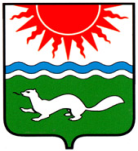   АДМИНИСТРАЦИЯ СОСЬВИНСКОГО  ГОРОДСКОГО  ОКРУГАП О С Т А Н О В Л Е Н И Е от 10.10.2014   № 958                                                                    р.п. СосьваОб организации и проведении конкурса-фестиваля вокальных ансамблей и исполнителей «Поющая граница» в 2014 году	  Во исполнение плана мероприятий муниципальной программы «Развитие культуры, физической культуры и спорта, молодежной политики в Сосьвинском городском округе до 2020 года», утвержденной постановлением администрации Сосьвинского городского округа от 17.01.2014 № 3, в целях организации досуга населения, развития самодеятельного творчества в Сосьвинском городском округе, руководствуясь статьями 30.1 и 45 Устава Сосьвинского городского округа, администрация Сосьвинского городского округаПОСТАНОВЛЯЕТ:1. Провести 15 ноября 2014 года конкурс-фестиваль вокальных ансамблей и исполнителей «Поющая граница».2. Утвердить:1) Положение о проведении конкурса-фестиваля вокальных ансамблей и исполнителей «Поющая граница» (Приложение № 1);2) смету на проведение конкурса-фестиваля вокальных ансамблей и исполнителей «Поющая граница» (Приложение № 2).3. Директору Муниципального бюджетного учреждения культуры «Культурно-досуговый центр» Сосьвинского городского округа (Боровиков А.В.) организовать и провести 15 ноября 2014 конкурс-фестиваль вокальных ансамблей и исполнителей «Поющая граница».4. Директору МКУ «Централизованная бухгалтерия» Сосьвинского городского округа (Мерзлякова С.В.)  произвести расходы по МБУК «Культурно-досуговый центр» Сосьвинского городского округа, подраздел 0801 «Культура», целевая статья 0811641 «Организация культурно-досуговой деятельности»,  вид расхода 244 «Прочая закупка товаров, работ и услуг для обеспечения государственных (муниципальных) нужд», КОСГУ 290 «Прочие расходы» в сумме 15 000 (пятнадцать тысяч) рублей согласно сметы. 5. Опубликовать настоящее постановление в приложении к газете «Серовский рабочий» «Муниципальный вестник» и разместить на официальном сайте Сосьвинского городского округа.6. Контроль исполнения настоящего постановления возложить на заместителя главы администрации Сосьвинского городского округа по экономике и промышленности С.В. Спицину.Глава администрации  Сосьвинского городского округа					                     Г.Н. Макаров                                                                                                                           Приложение № 1                                                                                        к постановлению администрации                                                                                         Сосьвинского городского  округа                                                                                        от 10.10.2014 № 958ПОЛОЖЕНИЕо проведении конкурса-фестиваля вокальных ансамблей и исполнителей«Поющая граница»Настоящее Положение определяет порядок организации и проведения конкурса-фестиваля вокальных ансамблей и исполнителей «Поющая граница»1.Общие положения:1.1.Целями фестиваля являются:- повышение эффективности сферы культуры;- развитие творческих способностей;- организация досуга населения;- развитие самодеятельного творчества в Сосьвинском городском округе;- развитие творческих контактов между участниками фестиваля;- выявление новых талантов.1.2. По итогам фестиваля определяются победитель и призеры.1.3. Основными принципами организации и проведения фестиваля является создание равных условий для всех потенциальных участников, гласность, единство требований и объективность оценок участникам фестиваля.2. Сроки и место проведения:2.1.Дата проведения: 15 ноября 2014 года2.2.Место проведения – Масловский СДК3. Учредители и организаторы конкурса - фестиваля: 3.1. Учредителем конкурса – фестиваля является МБУК «Культурно-досуговый центр» Сосьвинского городского округа. 3.2. Организация и проведение конкурса - фестиваля возлагается на заведующего филиалом Масловского СДК (Якимова М.А.).3.3. К компетентности организаторов относятся следующие вопросы:- организация подготовки и проведения конкурса – фестиваля;- определение участников конкурса – фестиваля;- подготовка сценария конкурса – фестиваля.4. Условия участия в фестивале:4.1. В конкурсе – фестивале представить участникам следующие номинации: - песни уральских композиторов;- исполнение песни-соло;- частушки «Семеновна» с собственно сочиненным припевом;- песни о временах года (одна песня).4.2. К участию в конкурсе – фестивале допускаются участники в возрасте не моложе 18 лет;4.3. Для участия в конкурсе – фестивале предоставить заявки в срок не позднее                   6 ноября 2014 года (форма заявки прилагается).5. Состав жюри и критерии оценивания:5.1. Состав жюри формируется из состава учителей, работников местной администрации, жителей села Маслово.5.2. Жюри оценивает значимость репертуара, высокое исполнительское мастерство, умение держаться на сцене.6. Финансовое обеспечение:6.1. Расходы, связанные с проведением конкурса - фестиваля осуществляется за счет средств МБУК «Культурно-досуговый центр» Сосьвинского городского округа.7. Подведение итогов и награждение:7.1. Победители получают грамоты и призы, также предусмотрен приз зрительских симпатий.7.2. Вручение призов участникам фестиваля включается в программу проведения фестиваля и проводится в торжественной обстановке после проведения фестиваля. Контактный телефон: 89506317186- Якимова Марина Анатольевна.ЗАЯВКАдля участия в фестивале «Поющая граница»Полное название коллектива _________________________________________________________________________________________________________В каком учреждении базируется коллектив ____________________________________________________________________________________________Фамилия, имя, отчество руководителя ________________________________________________________________________________________________Сколько лет существует коллектив ___________________________________Количество участников ________Контактный телефон __________Фамилия, имя отчество руководителя __________________________________                                                                                                                                   (роспись)                                                                                                 Приложение № 2                                                                                        к постановлению администрации                                                                                         Сосьвинского городского  округа                                                                                        от 10.10.2014 № 958Смета на проведение конкурса-фестиваля вокальных ансамблей и исполнителей «Поющая граница»№ п.пНоминацияНазвание номераисполнительпродол-жительность1.Песня Уральских композиторов2.Соло3.Частушки4.О временах года№ п/пНаименование расходовСумма (руб.)КБК1Приобретение призов.15 000 ст. 290ИТОГО15 000 